Rada Gminy Klembów 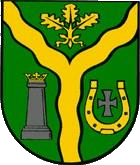 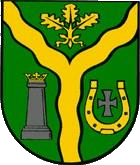 	                                       ul. Żymirskiego 38, 05-205 Klembówtel. (+48 29) 753-88-14, fax. (+48 29) 777-90-85, e-mail: rada@klembow.pl, www.klembow.pl Nr 0002.14.2020                                                                         Klembów, dnia 19.03.2020 r                                                                  Sz. P.                                                                                                        ………….…………..	             	                                                                                                                                                                                                                            ….……………..........ZAWIADOMIENIE Na podstawie § 17 ust.1 pkt.1 Statutu Gminy Klembów zawiadamiam o XIV zwyczajnej sesji Rady Gminy, która odbędzie się w dniu 26.03.2020 r. (czwartek) o godz. 1400 w sali Gminnego Ośrodka Kultury w Klembowie, ul. Strażacka 8. Porządek obrad:  Otwarcie XIV zwyczajnej sesji Rady Gminy,Przedstawienie porządku obrad XIV zwyczajnej sesji Rady Gminy,Przyjęcie protokołu z XIII zwyczajnej sesji Rady Gminy,  Rozpatrzenie projektu uchwały w sprawie uchwały budżetowej Gminy Klembów na 2020 rok,Rozpatrzenie projektu uchwały w sprawie Wieloletniej Prognozy Finansowej na lata 2020-2028,Rozpatrzenie projektu uchwały w sprawie ustalenia szczegółowych zasad ponoszenia odpłatności za pobyt w ośrodkach wsparcia i mieszkaniach chronionych,Rozpatrzenie projektu uchwały w sprawie nadania nazwy drodze wewnętrznej położonej w miejscowości Dobczyn, gmina Klembów,Rozpatrzenie projektu uchwały w sprawie zmiany Uchwały Nr XIII.156.2020 Rady Gminy Klembów z dnia 27 lutego 2020 r. w sprawie nadania nazw ulic w miejscowości Krusze, gmina Klembów,Rozpatrzenie projektu uchwały w sprawie wyrażenia zgody na nabycie nieruchomości do gminnego zasobu nieruchomości, Rozpatrzenie projektu uchwały w sprawie wyrażenia zgody na nabycie nieruchomości do gminnego zasobu nieruchomości, Rozpatrzenie projektu uchwały w sprawie wyrażenia zgody na nabycie nieruchomości do gminnego zasobu nieruchomości, Rozpatrzenie projektu uchwały w sprawie wyrażenia zgody na nabycie nieruchomości do gminnego zasobu nieruchomości, Rozpatrzenie projektu uchwały  w sprawie wyrażenia zgody na przyjęcie darowizny nieruchomości,Sprawozdanie z działalności Wójta Gminy Klembów za okres między sesjami,Wolne wnioski i informacje,Zamknięcie obrad XIV zwyczajnej sesji Rady Gminy.   	                                                                                                                                                                                                                                                                                                 Przewodniczący                                                                                                                                             Rady Gminy        	  /-/ Michał Wąsik